もと大阪市城東区役所　建物情報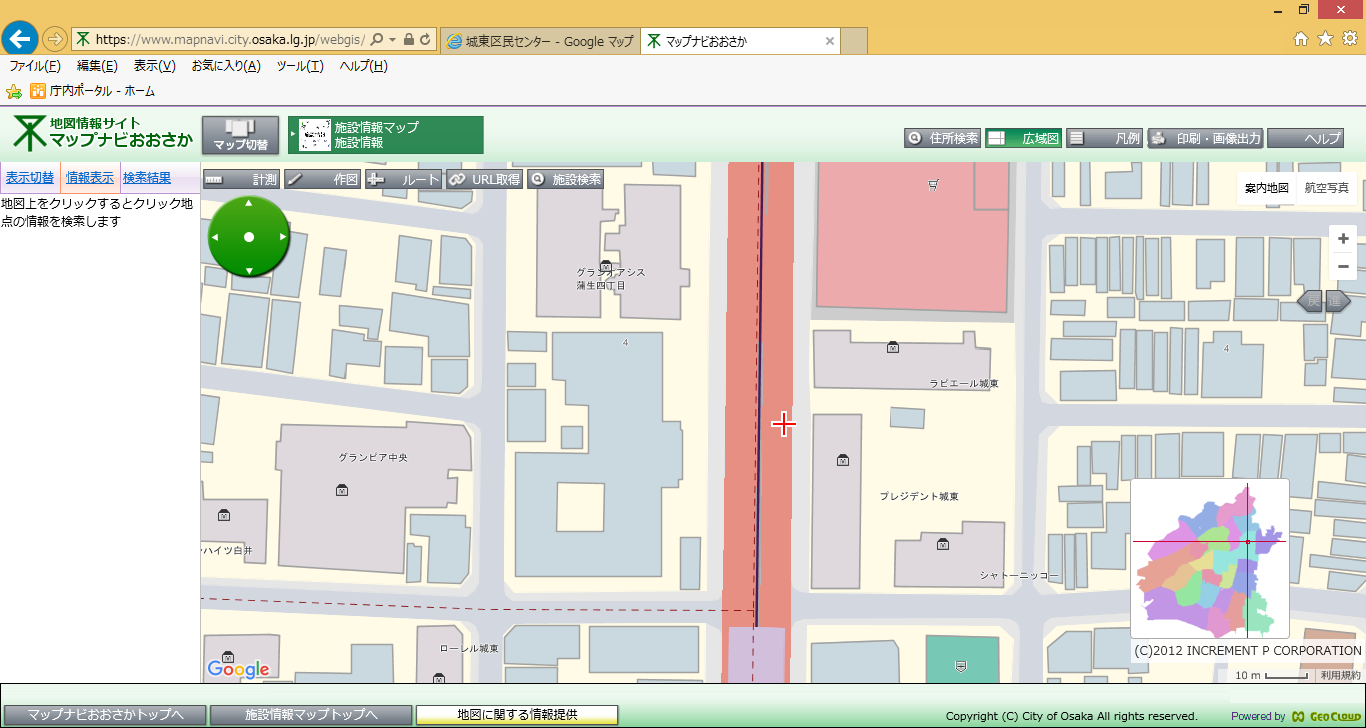 No.構造建設年月日建築面積／延床面積階数用途①鉄筋コンクリート造昭和34年２月１日1,640.32㎡／4,245.28㎡３庁舎②鉄筋コンクリート造昭和34年２月１日35.20㎡／35.20㎡１車庫③鉄筋コンクリート造昭和36年３月１日33.61㎡／67.20㎡2倉庫・物置④軽量鉄骨造昭和44年８月１日90.30㎡／180.61㎡2庁舎⑤軽量鉄骨造昭和44年８月１日144.00㎡／144.00㎡1庁舎⑥軽量鉄骨造平成５年３月１日27.10㎡／53.23㎡3EV棟⑦軽量鉄骨造平成５年３月１日91.90㎡／146.64㎡2駐輪場